GOVERNOR NEWS   - SUMMER TERM 2016          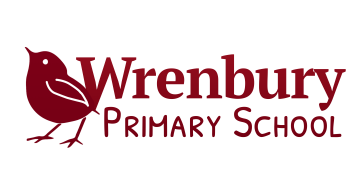 Dear Parents,This is my final letter of this academic year and again it has been a very busy term for both staff and Governors.  We welcomed Mr Mark Burrows (Parent Governor) and Mr Andy Williams (Co-opted Governor) to the board this term and they have already shown a real commitment to the school and the strive for success.We have met regularly to ensure we are carrying out our core strategic functions to: Ensure clarity of vision, ethos and strategic direction Hold the Headteacher to account for the educational performance of the schoolOversee the financial performance of the school, ensuring value for moneyPromote the highest possible standards for Safeguarding. The Governors are fully involved in the process of monitoring progress rigorously and are very pleased with the progress being made. The school has had visits from the School Improvement Partner and also the Monitoring and Intervention Lead from the local authority to ensure that we are achieving the Action Plan following Ofsted. Both reports praise the school and are confident that the school is moving forward rapidly and the education of your children is good.This term the three committees have met and below are the areas we have covered.Leadership and Management Committee The purchase of central resources was discussed and approvedGovernors challenged on the educational library buy back and the use of this would be monitored for the forthcoming academic year.The new Governors attending the meeting provided a fresh pair of eyes on the figures and brought questions and challenge to the committeeThe committee reviewed and approved the 2016/17 budget The committee reviewed and approved the updated manual of internal financial procedures Quality of Teaching, Learning and Assessment CommitteeGovernors received feedback in terms of assessment and celebrated the 70% Good Level of Development achieved at the end of the Foundation Class. Governors recognised the positive improvement in Early Years over the past 2 years.Governors celebrated the high phonics screening results.Governors reviewed vulnerable groups and discussed Year 6 extended transitionSEN pupils were reviewed and governors asked for a data comparison between SEN and non-SEN pupils to evaluate progress.Governors were updated on the bespoke use of pupil premium grant and how the funding had been spent to impact positively across the school.Personal Development, Behaviour and Welfare CommitteeThe Governors were informed that:The sex and relationships talks had been given to Year 5 and 6 pupilsA social, moral and mental health programme would be implemented form September 2016Visitors to school continued to increase the breadth of curriculum for pupilsThe safe-guarding audit would be completed and submitted to the LSCB To ensure financial probity a variety of quotes would be obtained for any necessary maintenance workThe Governors acknowledged that there is a need to hear parent voice and to involve the traveller community in the work of the Governing Body where possible.Following a number of new staff appointments the Governors are pleased that we now have permanent staff in place and extra teaching assistant support for your children. Along with small class sizes I am sure your children will flourish and make very good progress during the next academic year. I would like to take this opportunity to thank all parents who have shown support for the school this year and look forward to working together in September to make Wrenbury Primary the best it can be. Best Wishes for a lovely summer break,Jenny Davies (Chair of Governors)